УТВЕРЖДАЮ приказДиректора АНО ДПО«Нижневартовский профориентационный учебный центр»______________О.П. Рябова01.02.2018№4/18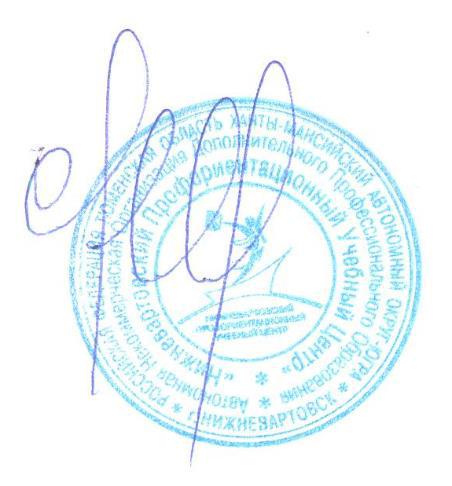 Положение о реализации образовательных программ  дополнительного профессионального образования.2018 гНастоящее положение разработано на основе Федерального закона  «Об образовании в Российской Федерации» от 29.12.2012 г., «Порядка организации и осуществления образовательной деятельности по дополнительным профессиональным программам» от 01.07.2013 г. №499.К освоению дополнительных профессиональных программ допускаются: лица, имеющие среднее профессиональное и (или) высшее образование; лица, получающие среднее профессиональное и (или) высшее образование.Центр осуществляет обучение по дополнительной профессиональной программе на основе договора об образовании, заключаемого со слушателем и (или) с физическим или юридическим лицом, обязующимся оплатить обучение лица, зачисляемого на обучение. Содержание дополнительного профессионального образования определяется образовательной программой, разработанной и утвержденной организацией, с учетом потребностей лица, организации, по инициативе которых осуществляется дополнительное профессиональное образование.Дополнительное профессиональное образование осуществляется посредством реализации дополнительных профессиональных программ (программ повышения квалификации).Реализация программы повышения квалификации направлена на совершенствование и (или) получение новой компетенции, необходимой для профессиональной деятельности, и (или) повышение профессионального уровня в рамках имеющейся квалификации.Содержание реализуемой дополнительной профессиональной программы и (или) отдельных ее компонентов (дисциплин (модулей), практик, стажировок) направлено на достижение целей программы, планируемых результатов ее освоения.Содержание реализуемой дополнительной профессиональной программы учитывает профессиональные стандарты, квалификационные требования, указанные в квалификационных справочниках по соответствующим должностям, профессиям и специальностям, или квалификационные требования к профессиональным знаниям и навыкам, необходимым для исполнения должностных обязанностей, которые устанавливаются в соответствии с федеральными законами и иными нормативными правовыми актами Российской Федерации .Формы обучения и сроки освоения дополнительной профессиональной программы определяются образовательной программой и (или) договором об образовании. Минимально допустимый срок освоения программ повышения квалификации - 16 часов.Дополнительная профессиональная программа может реализовываться в Центре полностью или частично в форме стажировки.Содержание стажировки определяется организацией с учетом предложений организаций, направляющих специалистов на стажировку, содержания дополнительных профессиональных программ.Сроки стажировки определяются организацией, самостоятельно исходя из целей обучения. Продолжительность стажировки согласовывается с директором Центра.Стажировка носит индивидуальный или групповой характер и может предусматривать такие виды деятельности как: самостоятельную работу с учебными изданиями; приобретение профессиональных и организаторских навыков; изучение организации образовательного процесса; работу с методической, нормативной и другой документацией; выполнение функциональных обязанностей должностных лиц (в качестве временно исполняющего обязанности или дублера);участие в совещаниях, деловых встречах.По результатам прохождения стажировки слушателю выдается документ о квалификации в зависимости от реализуемой дополнительной профессиональной программы.Обучение  по  индивидуальному  учебному  плану  в  пределах  осваиваемой дополнительной профессиональной программы, осуществляется в порядке, установленном данным положением.Реализация программ дополнительного профессионального образования в Центре может осуществляться в течение всего календарного года. Образовательная деятельность обучающихся предусматривает следующие виды учебных занятий и учебных работ: лекции, практические и семинарские занятия, круглые столы, мастер-классы, деловые игры, ролевые игры, тренинги, семинары по обмену опытом, консультации, выполнение аттестационной, проектной работы и другие виды учебных занятий и учебных работ, определенные учебным планом.Для всех видов аудиторных занятий академический час устанавливается продолжительностью 45 минут.При освоении дополнительных профессиональных программ профессиональной переподготовки возможен зачет учебных предметов, курсов, дисциплин (модулей), освоенных в процессе предшествующего обучения по основным профессиональным образовательным программам и (или) дополнительным профессиональным программам, порядок которого определяется Центром самостоятельно.Освоение дополнительных профессиональных образовательных программ завершается итоговой аттестацией обучающихся в форме, определяемой Центром самостоятельно. Лицам, успешно освоившим соответствующую дополнительную профессиональную программу и прошедшим итоговую аттестацию, выдаются документы о квалификации: удостоверение о повышении квалификации. Квалификация, указываемая в документе о квалификации, дает его обладателю право заниматься определенной профессиональной деятельностью и (или) выполнять конкретные трудовые функции, для которых в установленном законодательством Российской Федерации порядке определены обязательные требования к наличию квалификации по результатам дополнительного профессионального образования, если иное не установлено законодательством Российской Федерации. Лицам, не прошедшим итоговой аттестации или получившим на итоговой аттестации неудовлетворительные результаты, а также лица освоившим часть дополнительной профессиональной программы и (или) отчисленным из организации, выдается справка об обучении или о периоде обучения по образцу, самостоятельно устанавливаемому организацией. Документ о квалификации выдается на бланке, образец которого самостоятельно установлен организацией.При освоении дополнительной профессиональной программы параллельно с получением среднего профессионального образования удостоверение о повышении квалификации выдаётся одновременно с получением соответствующего документа об образовании и о квалификации.Оценка качества освоения дополнительных профессиональных программ проводится в отношении: соответствия результатов освоения дополнительной профессиональной программы заявленным целям и планируемым результатам обучения; соответствия процедуры (процесса) организации и осуществления дополнительной профессиональной программы установленным требованиям к структуре, порядку и условиям реализации программ; способности организации результативно и эффективно выполнять деятельность по предоставлению образовательных услуг.Оценка качества освоения дополнительных профессиональных программ проводится в следующих формах:внутренний мониторинг качества образования; внешняя независимая оценка качества образования.Центр самостоятельно устанавливает виды и формы внутренней оценки качества реализации дополнительных профессиональных программ и их результатов.Требования к внутренней оценке качества дополнительных профессиональных программ и результатов их реализации утверждается в порядке, предусмотренном Центром.Центр  на  добровольной  основе  может  применять  процедуры  независимой оценки качества образования, профессионально-общественной аккредитации дополнительных профессиональных программ и общественной аккредитации организаций.